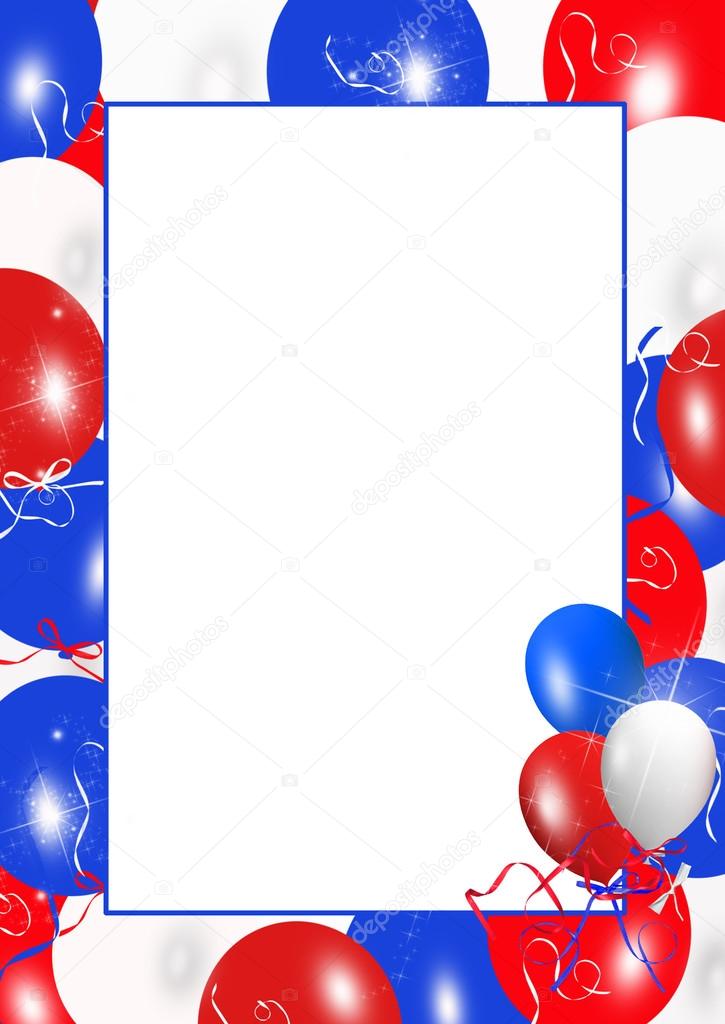                     Российский флаг – державы символ            Дню Государственного флага РФ был                    посвящен исторический час             «Российский флаг – державы символ»,              который прошел в нашей библиотеке.          В ходе мероприятия ребята познакомились    с государственной символикой России.           Посмотрели видеопрезентацию «История           Российского триколора», поучаствовали в            викторине «Символы Российского           государства», конкурсе «Белые, синие,            красные загадки», а также в            мастер-классе по изготовлению российского           флага «Триколор страны родной».   